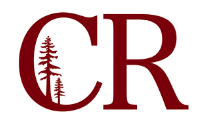 Technology Planning Committee MinutesOctober 21, 20219:00am – 10:00amhttps://redwoods-edu.zoom.us/j/95010633083?pwd=ZnQ1QU9qRlh2RnJ5bHhYUUovdlBKUT09
MEMBERS PRESENT: Erik Sorenson, Paul Chown, Gino Giovannetti, Darius Kalvaitis, Brian Van Pelt, Colin Trujillo, Jose Ramirez, Todd OlsenItemFacilitatorTimeTodd Olsen IntroductionErik welcomed faculty member Todd Olsen to the TPC group.  Todd is a Math instructor, and has been at C.R. for 28 years.Todd Olsen9:05-9:10Appointment Booking for Testing Center Colin suggested the purchase of software to allow students to book their own appointments for the testing center.  It was noted that Clinton Slaughter discussed with Student Services leadership group a scheduling software to book appointments across all departments.  Reno said Student Services has a program to allow students to book online.  Rianne is also using something.  Paul stated that Rianne is using QLess.  Colin suggested placing a hold on this until we hear from Clinton. It would be beneficial to have something available college wide.Colin Trujillo9:10-9:20Hyflex: Telepresence, Zoom, etc.Reno discussed using Hyflex instead of Telepresence, Zoom, etc. and the possibility of putting together faculty representation to vet the product. Erik stated that Cade Webb at HSU says they have somewhat of a piece meal situation using different solutions.  Todd, Darius, Erik and Jose will form a subcommittee.  Todd and Darius will try to get other faculty involved to start work near the end of the semester.  Todd discussed teaching using telepresence from the LRC, stating it was more complex from a teacher’s point of view.  Having students both online and in person make it difficult for the instructor and some students seem to get lost.  Jose stated telepresence is not integrated into Zoom, but now speakers track the movements of the speaker.  Reno encouraged addressing this quickly due to the fact this is being done now, and not well because of the issues.Reno Giovannetti9:20-9:35Faculty OnboardingReno discussed faculty onboarding and how the processes have changed. He suggested a formal onboarding process, with a technology component added.  Paul said this has been tried many times, but it must be negotiated with the unions.  It was agreed this needs to get on the table soon, as technology is snowballing, and employees are way behind the curve, which puts the District at risk in terms of security.  Todd said that he was chief negotiator for many years, and is surprised this has not been addressed.  Darius discussed the distinction between associate faculty and full-time faculty, stating that associate faculty are often left out of the loop. Colin stated that it is a multi-faceted problem and the issue resides with both faculty and staff.  Darius suggested the use of video based tutorials.  Colin agreed that training is not standardized, and is left up to the Deans.  Todd suggested having someone bring it to Expanded Cabinet, and he offered to voice it with the Union.  Paul will take the issue to Expanded Cabinet.  Jose said he has mentioned it a couple of times, but it was not viewed as a priority.  Erik said this is a transformational period in community college history, and we should try again.  Reno Giovannetti9:35-9:50IT UpdatesO365					Started Oct 2020     	Phase 1 Oct 2021 (FAC/Staff)		Phase 2 Jan 2022 (Students)	Teams	MFA – Rolled out	SSO	Change Spam Filter – 10/22Migrate Phone Service		Started May 2021	Anticipated End Oct 2021   completed 10/22/2021	Update Phone system		Working on quote for assistance.Contact Tracing App     		Started May 2021         Phase 1 completed Aug 2021      	Phase 2 anticipated Jan/Feb	9400 Install				Started Jan 2020           Funded July 2021                		Anticipated End December 2021	Working on MOU. Max to finish providing powerPaper Cut				Started July 2021	Waiting on Vendor			Anticipated Roll out Jan 2022	Vendor finally reached out. We are working on configuration documentVDI/VM/Disaster Recovery		Started Feb 2021	Received Equipment, Waiting on other projects to proceed. Spring 2022New Wi-Fi (Hoopa Upgrades)		Starting Soon	Switch Replacement			Starting SoonBoardroom Equipment		Currently getting quotesUIR Projects				Working on quotes for additional equipmentJob Market/DownTownTelepresence updates in Del NorteErik/Jose Adjourn